Departamentas įspėja apie pavojingą naują narkotinę medžiagą rinkojeSpausdinti2016 08 30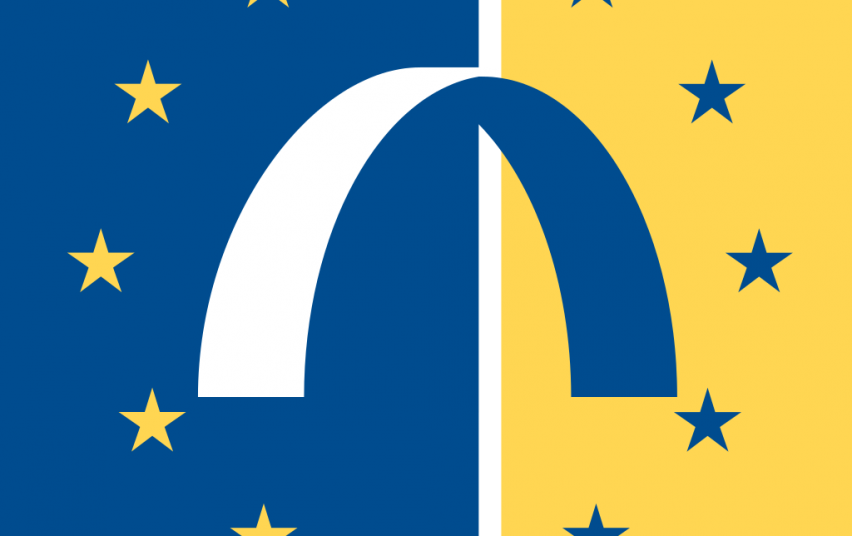 Europos narkotikų ir narkomanijos stebėsenos centras paskelbė informaciją apie rinkoje pasirodžiusią naują pavojingą narkotinę medžiagą Acryloyl fentanyl, taip pat žinomą pavadinimais Acrylfentanyl, ACF.Tai sintetinis opioidas sukėlęs net 23 mirties atvejus š. m. balandžio – rugpjūčio mėn. keliose Europos Sąjungos (ES)  šalyse. Ši medžiaga buvo nustatyta keliose ES valstybėse kapsulių su gelsvais milteliais pavidalu ir kaip purškalas į nosį.Apsinuodijus šia medžiaga atsiranda sunkus kvėpavimo sutrikimas, sulėtėja širdies ritmas, stipriai krenta kraujo spaudimas ir gali ištikti mirtis.Narkotikų, tabako ir alkoholio kontrolės departamento (toliau – Departamentas) duomenimis, apsinuodijimo atvejų šia medžiaga Lietuvoje kol kas nenustatyta.Departamentas įspėja, kad vartodami narkotines ir psichotropines medžiagas, rizikuojate pakenkti centrinės nervų sistemos ir psichinių bei gyvybinių funkcijų veiklai. Esant įtarimui, jog asmuo svaiginasi kokiomis nors medžiagomis, būtina jį nukreipti į sveikatos priežiūros įstaigas. Kontaktus galima rasti interneto svetainėje www.ntakd.lrv.lt arba paskambinus tel. 8 7066 80 60.Neatidėliotina informacija apsinuodijus suteikiama Apsinuodijimų kontrolės ir informacijos biure tel. +370 5 236 20 52 arba +370 687 53378